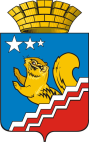 Свердловская область.ГЛАВА ВОЛЧАНСКОГО ГОРОДСКОГО ОКРУГАпостановление12.12.2022 год                                                                                               	                             № 519г. ВолчанскО внесении изменений в постановление главы Волчанского городского округа от 24.12.2021 года № 507 «Об установлении платы за содержание жилого помещения нанимателям жилых помещений государственного имуниципального жилищного фонда в многоквартирных жилых домах и собственникам помещений в многоквартирных жилых домах,не принявших решение о размере платы»В соответствии со статьями 153,154,156-158 Жилищного кодекса Российской Федерации, Приказом Министерства строительства и развития жилищно – коммунального хозяйства Российской Федерации от 06.04.2018 года № 213/пр «Об утверждении методических рекомендаций по установлению размера платы за содержание жилого помещения для собственников жилых помещений, которые не приняли решение о выборе способа управления многоквартирным домом, решение об установлении размера платы за содержание жилого помещения, а также по установлению порядка определения предельных индексов изменения размера такой платы», среднесрочным прогнозом социально – экономического развития Российской Федерации              до 2025 года,  одобренным протоколом заседания Правительства Российской Федерации 22.09.2022 года № 31, постановлением Правительства Свердловской области от 27.10.2022 года № 698-ПП «Об одобрении прогноза социально-экономического развития Свердловской области на среднесрочный период 2023 - 2025 годов»,ПОСТАНОВЛЯЮ:Внести в постановление главы Волчанского городского округа              от 24.12.2021 года № 507 «Об установлении платы за содержание жилого помещения нанимателям жилых помещений государственного и муниципального жилищного фонда в многоквартирных жилых домах и собственникам помещений в многоквартирных жилых домах, не принявших решение о размере платы» следующие изменения: приложение «Плата за содержание жилого помещения нанимателям жилых помещений государственного и муниципального жилищного фонда в многоквартирных жилых домах и собственникам помещений в многоквартирных жилых домах, не принявших решение о размере платы» утвердить в новой редакции (приложение № 1);приложение № 3 «Плата за вывоз хозяйственно-бытовых сточных вод из выгребных ям многоквартирных домов (жидких бытовых отходов) нанимателям жилых помещений государственного и муниципального жилищного фонда в многоквартирных жилых домах и собственникам помещений в многоквартирных жилых домах, не принявших решение о размере платы» утвердить в новой редакции (приложение № 2).Настоящее постановление опубликовать в информационном бюллетене «Муниципальный Вестник» и обнародовать на официальном сайте Волчанского городского округа в сети Интернет http://volchansk-adm.ru/.Контроль за исполнением настоящего постановления оставляю за собой.Глава городского округа                                                                       А. В. ВервейнПриложение № 1 к постановлению главыВолчанского городского округаот 12.12.2022 года  № 519ПЛАТАЗА СОДЕРЖАНИЕ ЖИЛОГО ПОМЕЩЕНИЯ НАНИМАТЕЛЯМ ЖИЛЫХ ПОМЕЩЕНИЙГОСУДАРСТВЕННОГО И МУНИЦИПАЛЬНОГО ЖИЛИЩНОГО ФОНДА В МНОГОКВАРТИРНЫХ ЖИЛЫХ ДОМАХ И СОБСТВЕННИКАМ ПОМЕЩЕНИЙВ МНОГОКВАРТИРНЫХ ЖИЛЫХ ДОМАХ, НЕ ПРИНЯВШИХ РЕШЕНИЕ О РАЗМЕРЕ ПЛАТЫ- к местам общего пользования, подлежащим уборке, в многоквартирном жилом доме относятся лестничные площадки, лестничные пролеты и другие помещения общего пользования в многоквартирном доме;- Планы текущего ремонта на очередной год утверждаются решением общего собрания собственников многоквартирного дома, с учетом предложений управляющей организации. Отчеты о выполнении планов текущего ремонта утверждаются общим собранием собственников многоквартирного дома, либо лицом, уполномоченным на совершение данных действий решением общего собрания собственников помещений в многоквартирном доме.Приложение № 2 к постановлению главыВолчанского городского округаот 12.12.2022 года  № 519ПЛАТАЗА ВЫВОЗ ХОЗЯЙСТВЕННО-БЫТОВЫХ СТОЧНЫХ ВОД ИЗ ВЫГРЕБНЫХ ЯМ МНОГОКВАРТИРНЫХ ДОМОВ (ЖИДКИХ БЫТОВЫХ ОТХОДОВ) НАНИМАТЕЛЯМ ЖИЛЫХ ПОМЕЩЕНИЙ ГОСУДАРСТВЕННОГО И МУНИЦИПАЛЬНОГО ЖИЛИЩНОГО ФОНДА В МНОГОКВАРТИРНЫХ ЖИЛЫХ ДОМАХ И СОБСТВЕННИКАМ ПОМЕЩЕНИЙВ МНОГОКВАРТИРНЫХ ЖИЛЫХ ДОМАХ, НЕ ПРИНЯВШИХ РЕШЕНИЕ О РАЗМЕРЕ ПЛАТЫ- собственники и наниматели помещений в многоквартирных жилых домах с вывозом хозяйственно-бытовых сточных вод (жидких бытовых отходов) вносят плату, исходя из установленной платы (тарифа)№ п/пНаименование жилищных услугПлата за содержание жилого помещения в многоквартирных жилых домах, в отдельных квартирах за 1 кв. м общей площади (рублей), на период с 01.01.2022 по 31.12.2022Плата за содержание жилого помещения в многоквартирных жилых домах, в отдельных квартирах за 1 кв. м общей площади (рублей), на период с 01.01.2023 по 31.12.2023Плата за содержание жилого помещения в многоквартирных жилых домах, в отдельных квартирах за 1 кв. м общей площади (рублей), на период с 01.01.2024 по 31.12.2024№ п/пНаименование жилищных услугбез учета затрат на вывоз твердых коммунальных отходовбез учета затрат на вывоз твердых коммунальных отходовбез учета затрат на вывоз твердых коммунальных отходов1Многоквартирные жилые дома, оборудованные природным газоснабжением, централизованным отоплением, горячим и холодным водоснабжением, канализацией, с подвалами, общедомовыми приборами учета (тепловой энергии и горячего водоснабжения) с уборкой мест общего пользования и придомовой территории19,0420,1820,992Многоквартирные жилые дома, оборудованные природным газоснабжением, централизованным отоплением, горячим и холодным водоснабжением, канализацией, с подвалами с уборкой мест общего пользования и придомовой территории18,8820,0120,813Многоквартирные жилые дома, оборудованные централизованным отоплением, горячим и холодным водоснабжением, канализацией, с подвалами, общедомовыми приборами учета (тепловой энергии и горячего водоснабжения) с уборкой мест общего пользования и придомовой территории17,8218,8919,644Многоквартирные жилые дома, оборудованные централизованным отоплением, горячим и холодным водоснабжением, канализацией, с подвалами с уборкой мест общего пользования и придомовой территории17,6418,7019,455Многоквартирные жилые дома, оборудованные централизованным отоплением, горячим и холодным водоснабжением, канализацией, без подвалов с уборкой мест общего пользования и придомовой территории17,4118,4519,196Многоквартирные жилые дома, оборудованные централизованным отоплением, горячим и холодным водоснабжением, канализацией, ОДПУ, без подвалов с уборкой мест общего пользования и придомовой территории17,5718,6219,377Многоквартирные жилые дома, оборудованные централизованным отоплением, горячим и холодным водоснабжением, канализацией, с подвалами и водостоками с уборкой мест общего пользования и придомовой территории17,7818,8519,608Многоквартирные жилые дома, оборудованные централизованным отоплением, горячим и холодным водоснабжением, канализацией, с подвалами и водостоками, общедомовыми приборами учета (тепловой энергии, горячего водоснабжения) с уборкой мест общего пользования и придомовой территории17,9419,0219,789Многоквартирные жилые дома, оборудованные централизованным отоплением, горячим и холодным водоснабжением, канализацией, с  водостоками, с уборкой мест общего пользования и придомовой территории17,5318,5819,3310Многоквартирные жилые дома, оборудованные централизованным отоплением, горячим и холодным водоснабжением, канализацией, ОДПУ, с  водостоками, с уборкой мест общего пользования и придомовой территории17,6918,7519,5011Многоквартирные жилые дома, оборудованные централизованным отоплением, холодным водоснабжением, канализацией, с подвалами и водостоками17,3218,3619,0912Многоквартирные жилые дома, оборудованные централизованным отоплением, холодным водоснабжением, канализацией, с подвалами и водостоками, общедомовыми приборами учета (тепловой энергии) с уборкой мест общего пользования и придомовой территории17,4818,5319,2713Многоквартирные жилые дома, оборудованные централизованным отоплением, холодным водоснабжением, канализацией, с подвалами, с уборкой мест общего пользования и придомовой территории17,2018,2318,9614Многоквартирные жилые дома, оборудованные централизованным отоплением, холодным водоснабжением, канализацией, с подвалами, общедомовыми приборами учета (тепловой энергии) с уборкой мест общего пользования и придомовой территории17,3618,4019,1415Многоквартирные жилые дома, оборудованные централизованным отоплением, холодным водоснабжением, канализацией, с водостоками, с уборкой мест общего пользования и придомовой территории17,0718,0918,8216Многоквартирные жилые дома, оборудованные централизованным отоплением, холодным водоснабжением, канализацией, с уборкой мест общего пользования и придомовой территории16,9517,9718,6917Многоквартирные жилые дома, оборудованные централизованным отоплением, холодным водоснабжением, канализацией, общедомовыми приборами учета (тепловой энергии)с уборкой мест общего пользования и придомовой территории17,1218,1518,8718Многоквартирные жилые дома, оборудованные централизованным отоплением, холодным водоснабжением, с выгребными ямами, подвалами, водостоками, общедомовыми приборами учета (тепловой энергии) с уборкой мест общего пользования и придомовой территории17,4018,4419,1819Многоквартирные жилые дома, без отопления, оборудованные централизованным холодным водоснабжением, канализацией,  с уборкой мест общего пользования и придомовой территории16,0717,0317,7220Ветхие и аварийные дома с уборкой мест общего пользования и придомовой территории8,188,679,02N п/пНаименование услугиПлата руб./1 кв. м(руб. коп.)Плата руб./1 кв. м(руб. коп.)Плата руб./1 кв. м(руб. коп.)N п/пНаименование услугив период с 01.01.2022 по 31.12.2022в период с 01.01.2023 по 31.12.2023в период с 01.01.2024 по 31.12.20241Вывоз хозяйственно-бытовых сточных вод (жидких бытовых отходов)3,173,363,49